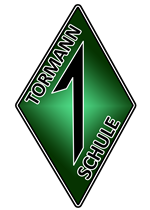     Nr1-TormannschuleAntrag auf MitgliedschaftRahmenbedingungen: Voraussetzungen: Für eine außerordentliche Mitgliedschaft bei Nr1-Tormannschule erklärt sich das Mitglied einverstanden, die Trainingsordnung (siehe www.nr1-tormannschule.at) anzuerkennen. Nr1-Tormannschule behält sich vor, bei Verstößen gegen die Erklärung, die Mitgliedschaft fristlos zu kündigen. Hierbei besteht kein Anspruch auf Rückerstattung bereits bezahlter Beiträge. Zahlungsweise/Verlängerung: Die aktuellen Kosten für die Mitgliedschaft sind auf der Homepage ersichtlich. Die Bezahlung erfolgt entweder mittels Kontoeinzahlung auf DE33 1001 1001 2627 0917 36 oder in bar. Die Mitgliedschaft verlängert sich nicht automatisch. Beantragung:Hiermit beantrage ich die Mitgliedschaft bei der Nr1-Tormannschule. Ich ............................................................. stimme zu, dass Fotos/Videos meines Kindes während des Tormanntortrainings für die Homepage bzw. Facebook/Instagram Seite der Nr1-Tormannschule verwendet werden dürfen.

Unterschrift / Datum: ............................................................. Nr1-Tormannschule ● Linienamtsgasse 6/2/3 ● 1130 Wien ● www.nr1-tormannschule.at ● office@nr1-tormannschule.at ● ZVR: 1445788513Name: Name: ___________________________________________________________________________________________________________________________Geburtsdatum: Geburtsdatum: ___________________________________________________________________________________________________________________________Adresse: Adresse: ___________________________________________________________________________________________________________________________Telefon:Telefon:___________________________________________________________________________________________________________________________Email:Email:___________________________________________________________________________________________________________________________⃝  Monats-    Mitgliedschaft⃝  10er-    Block⃝  10er-    Block⃝  Halb-Saison-    Mitgliedschaft⃝  Saison-    Mitgliedschaft⃝  Saison-    Mitgliedschaft________________________________________________________DatumUnterschrift des Erziehungsberechtigten